GUEST INFORMATIONCollect house keys from Security when Entering Main Gate to the Estate – Stand 1006 –The Irish Rock GuesthousePlease return keys to Main Gate when checking out.Because of Covid-19 the following must be done after entering the house:Sanitize your hands;Full in the Visitors Register with Temperature measures;Full in the visitors Register every time you enter and exit the house;Wash your hand regularly;Do not touch your eyes, mouth or nose.Please de-activate alarm with check-in and activate alarm when checking out.ALARM SYSTEM Please press remote with coloured  buttons on the white button to de-activate alarm system when entering the house. 			2 – tweet sounds de-activate the system		1 – tweet sound activate the system	Alarm buttons :	White = activate whole house (press when checking In/Out)			Blue = activates/de-activate 1ste floor of house			Green = activates/de-activate ground floor of house			Red = Panic ButtonDirections	– Turn Right at circle (water feature)Go straight for 2km until you get to a T-junction. Turn right Go over bridge.Keep left until you ridge Stand 1006. (first house in the road)Wi-Fi  code – H54EGE350DJ3 packets of Wood and 1 packet of Blitz is provided.  Please bring more Blitz/WoodTowels ProvidedAmenities ProvidedHairdryer Provided (each bedroom)Bedding ProvidedIce maker in Deep Freezer (produce 150 ice blocks in 24 hours) please bring your own.Bluetooth Speakers (Bar/Wine Cellar)Turn on Bluetooth on phoneTurn on Speaker (Remote on sub hoover)(Remote on Bar Shelves in Wine Cellar)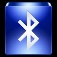 Hold          in on remote for 6 seconds until Phone detected speaker.Wine Cellar – choke must be pulled towards you before starting a fireStacking Doors OpenUnlock door with keysOpen door with door handle and click in on outside to keep in place (step 1)Start unlock panels (slide clip down to unlock) (step 2)Start open the far end  panel by pushing the black handle to the oud side (step 3)Then the second panel and follow it until you get back to the door with handle (step 4)Push door with handle towards other panels and all the panels will start stacking up to the far end side.Closing stacking DoorsPull door with door handle towards starting place of opening (step 1)Go to far end panel and pull black handle towards you and slide clip upwards to lock (step 2)Repeat with all panels until you reach door (step 3)Lock door with keys (step 4)Safe in Rooms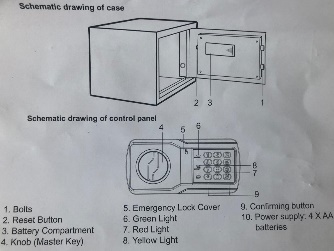 Press Reset inside door panel while door is openA yellow light will go onWhile the yellow light is burning key you code and # in to confirm your new code2 buzzer beeps will confirm the acceptance of your new codePlease take note that the Flycatcher Restaurant on the Estate provide all guests with a drop-off service from the menu attached. Orders must be placed 1 day in advance. Contact:  Lushce du Preez Number: 087 287 4653/2 Ext 2 or 082 454 7960Golf:  Please take note to mention that you are a guest at The Irish Rock Guesthouse Stand 1006 if you book a game of golf, to qualify for you discount as our guest.Contact Details for your booking is as follows: Pro Shop and Golf BookingsPhone: 087 287 4652 / 3Email: golfbookings@highlandgate.co.zaEmergency Security Gate Number:082 325 9439